Personal InformationEDUCATIONLANGUAGES AND OTHERLanguages: Spanish (native language); English (second language)JOB EXPERIENCE-Convergys (Call center)Thecnical support and customer service (2012-2015)-Cognizant (call center)Customer service (2016- 2019)WORK REFERENCESPERSONAL REFERENCESResume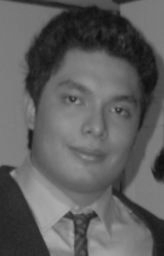 Name:David Alberto Valles GómezID Number:04233776-0Address:Col. Jardines de Monte Blanco, pje. 17 block “D” casa #45, Soyapango.Telephone: 2290-6610Cellphone:69663336E-mail:davidvalles1102@gmail.comUniversity:Universidad Francisco Gavidia (3 years of Bachelor's degree in marketing)High School:Colegio Don Bosco (2006-2007)Nmae:Frederick FrancoCellphone:Cognizant-64293666Name:Inga. Evelyn Lissette HernándezTelephone:UDB- 2251-8200 ext. 1758Cellphone:7859-7539Nmae:Aracely Dalila AvelarCellphone:MINED-7935-3133